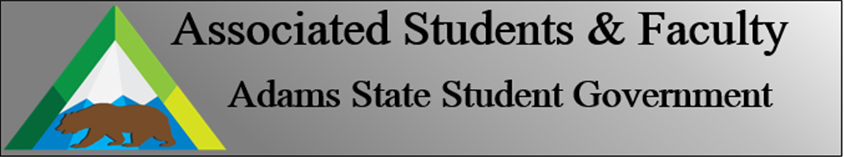 Adams State University Associated Students and Faculty LegislatureBill Number: ASF1819025Club Name: CoRE Activities and Transitions Event Name or Trip Destination: Senate Seat Total Amount of AS&F Funding: NATotal Club Points: NAAuthor: President Erice Sponsor: CoRE Multicultural Senator Griffith  Event or Trip InformationWho: Jazsmin PaulkWhat: CoRE Activities and Transitions Senator SeatWhere: Adams State UniversityWhen: 2018-2019 Academic YearWhy: Involvement Author Contact Information: ericesj@grizzlies.adams.eduAccount Information: NAAdditional Information (Platform): I am interested in the CORE Activities and Transitions Senator position. I am mostly interested in this position because I am the newly appointed coordinator for New Student Orientation (NSO) at the university. I feel that these meetings and being part of our student government will help better me in my position for NSO. We are always looking for input to better our program and this will definitely aid ideas. I want this position also because I love having a voice. I am just as much a part of this campus as anyone else. I want to give and receive input. I feel students getting involved is very important to a universities well-being. I am excited to have this opportunity to even be considered for this position. I look forward to what is to come. Thank you and I hope you will further consider me for this position.Assessment Rubric:Role of a Senator ·      Maintain a minimum 2.0 GPA·      Attend all AS&F Meetings ·      Sponsor Legislation·      Author Legislation·      Voting power in all mattersI, (Sean Erice), present this bill for consideration of and approval by the Associated Students and Faculty Senate, this 21 day of (January), 2019.Implementation: Upon approval, be it enacted that:The proposed bill become adopted in favor of recognition by the AS&F Senate, and that:Jazsmin Paulk will immediately assume the responsibilities and duties of the office of CoRE Activities and Transitions Senator Seat. VOTE: Yeas_____ Nays______ Abs_______Complete applicable sections:ADOPTED at ______________ meeting of the AS&F Senate on ___________.BILL did not pass at ______________ meeting of the AS&F Senate on ________.BILL will be reconsidered on ___________________.Approved/Disapproved by AS&F President_______________________________